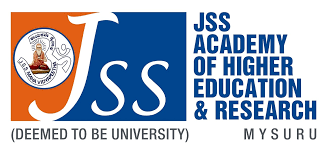 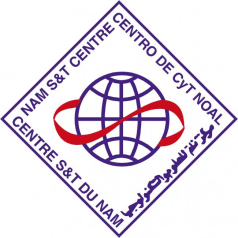 Centre for Science and Technology of the Non-Aligned andOther Developing Countries (NAM S&T Centre)  andJSS Academy of Higher Education & Research (JSS AHER), Mysuru, Karnataka, IndiaJoint NAM S&T Centre – JSS AHER, Mysuru, India Fellowship Programme-2024 Application Form  (Please TYPE or use BLOCK capitals; NO COLUMN SHOULD BE LEFT BLANK) SECTION - A(To be filled in by the Applicant)1.	Name (Dr./Mr./Mrs./Ms.):..................................................... 	(As in Passport)2.  	Designation (Position held): …………………………………………………3. 	Nationality: .............................................................................................….4.	Date of Birth: ………….. Place of Birth (City): …………………. (Country): ……………..5.	Passport No: .................... Place of Issue: ......................................………	Date of Issue: ....................Valid up to: ..........................................	(Please enclose a copy of your Passport)6.	Full Address (Home): ...............................................................................…	.........................................................................................................................Phone: ........…............... Fax: .....................…. E-mail: ...................................	Mobile: ………………….7.	Name of the Parent Organisation (Employer): …………………………..             Full Address (Office): ........................................…………………………	.......................................................................................................................	Phone: ........….............. Fax: ....................…. E-mail: ................................8.	Educational Qualifications: 	Highest Degree: ......................Year of Award: ...................... University: .......................	Field of Study: ..........................9.  	Brief Bio-data (including professional and research experience and a list of papers published, if any) [in enclosed Format]10.           What in your opinion qualifies you for the Fellowship? 	(To be attached on a separate sheet)11.           Plan of Work to be carried out in JSS AHER (Statement of Purpose)           (To be attached on a separate sheet)Signature of applicant: ______________________________	Date:  _________________SECTION-BRECOMMENDATION OF PARENT INSTITUTION(The Candidate must get the application recommended by his/her Parent Institution/employer).(Signature)	Name (in full): ...........................................................................	Designation: .......................…....................................................	Date: ....................….......................………….............................SECTION -CENDORSEMENT BY NOMINATING AUTHORITY(The Candidate may get the application endorsed by the Focal Point of the NAM S&T Centre in his/her country, if he/she wishes to receive the support of his / her return international airfare to Bengaluru, Karnataka, India. For name/address of the Focal Points please visit Centre’s website- www.namstct.org)(Signature)	Name (in full): ...........................................................................	Designation: .......................…....................................................	Date: ....................….......................………….............................SEALCheck List (for Enclosures to be attached with Application Form)Endorsement by the Focal Point of the NAM S&T Centre in the Member Country or the NAM S&T–Industry Network Member should be submitted to the NAM S&T Centre.Brief Curriculum Vitae in enclosed Format (in MS Word) and a list of papers published, if any. A “Statement of Purpose” (in MS Word) giving a brief write-up on the work to be carried out during the proposed visit should be attached with the application (1 -2 pages).A write up (in MS Word) on what qualifies you for the Fellowship. A copy of the relevant pages of the Passport.Note: The documents (ii), (iii) and (iv) above must be in MS-Word format only; PDF or image files will not be accepted. Hard copies of the Application Form and the above attachments are NOT REQUIRED to be submitted.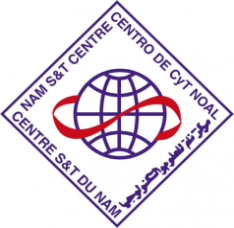 Centre for Science and Technology of the Non-Aligned and                            Other Developing Countries                                                                                  (NAM S&T Centre) India Habitat Centre, Lodhi Road                                                                  New Delhi, IndiaCurriculum VitaePersonal Details:Name: (Prof./Dr./Mr./Mrs./Ms.)Designation: Position Title  	Present Employer: Full Address (Office)City/State/Province:Country:Nationality: Date of Birth: DD/MM/YYYYProficiency in English Language: Permanent Address: Full Address (Home)Gender: Marital Status: Contact: Mobile:       Telephone Office:                        	    Fax:E-mail: 	                                                    Alternative e-mail:Academic Qualifications: In chronological orderProfessional Experience: In chronological orderTotal number of years of relevant experience – Research Experience: In chronological orderAdministrative Experience: Not more than 100 wordsExperience with respect to the title of the programme: Details of Awards/Recognitions (if any) :Any other information: Not more than 50 wordsRecent Publications: Only five recent publications to be mentionedRecent Photograph: A recent passport size colour photo to be attached*****Qualification AwardedDegree/Diploma/CertificateMajor SubjectUniversity/InstitutionYear (From-To)      2.3.4.5.Organisation/InstitutionPosition TitleYear(From-To)      Nature of duties1.   2.3.4.5.Research TitleDurationStatus2.3.4.5.